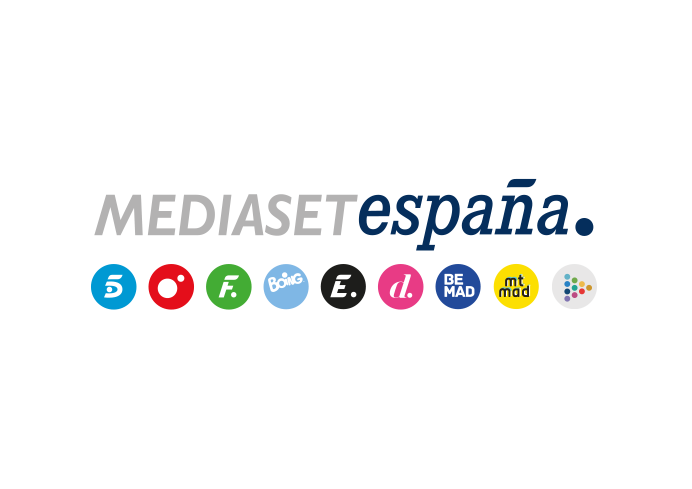 Madrid, 3 de octubre de 2023Llega a Energy ‘Mentes criminales: Evolution’, revival de la mítica ficción de investigación dentro del sello ‘Con E de estreno’Dirigidos por el veterano agente David Rossi, los investigadores federales tratarán de dar caza a un implacable criminal que ha aprovechado la pandemia para crear una red de asesinos en serie.Zach Gilford (‘Misa a medianoche’) encarnará a este criminal que pondrá en jaque a los perfiladores del FBI.Los miembros del equipo de élite de la Unidad de Análisis de Conducta del FBI están acostumbrados a analizar las retorcidas mentes de los criminales más despiadados de Estados Unidos para anticiparse a sus próximos movimientos antes de que vuelvan a atacar. Tras el fin de la pandemia de coronavirus, tendrán que hacer frente al peor enemigo de su historia: un sujeto que ha puesto en marcha una red de asesinos en serie. Será en ‘Mentes criminales: Evolution’, revival de la aclamada serie de investigación ‘Mentes criminales’, que arrancará en Energy este miércoles 4 de octubre (22:45 horas) dentro del sello temático ‘Con E de estreno’ y en el marco del evento especial ‘Miércoles criminal’, que incluirá a partir de las 14:00 horas un maratón de emblemáticos capítulos de la ficción.Joe Mantegna como el agente senior David Rossi, Paget Brewster en la piel de Emily Prentiss, A.J. Cook como JJ, Kirsten Vangsness en el papel de la técnica en informática y comunicaciones Penélope García, Aisha Tyler como la psicóloga forense Tara Lewis y Adam Rodriguez dando vida al agente especial Luke Alvez, conforman el equipo artístico de esta ficción procedimental creada por Erica Messer, nominada en tres ocasiones a los Emmy y distinguida con 8 ASCAP Awards.En esta nueva entrega de episodios, la serie profundiza en la crisis emocional que embarga a David Rossi, quien buscará el apoyo en sus compañeros de la unidad. Además, la amenaza de Elias Voit, su principal antagonista, le sobrepasará, llevándole al límite.Un despiadado criminal obsesionado con la muerte, principal amenaza del FBILocalizar y poner fin a larga estela criminal de Elias Voit, un oscuro sujeto que trabaja en una empresa de ciberseguridad y que está obsesionado con la muerte, será la principal prioridad del equipo de analistas de élite del FBI liderados por el carismático agente David Rossi. Será el actor estadounidense Zach Gilford (‘Misa a medianoche’), quien encarne a este antagonista en su participación como estrella invitada en una trama arco de la ficción.Durante la pandemia de Covid-19, Elias Voit ha aprovechado el momento y la movilidad por todo el país que le permite su trabajo para crear una red de asesinos en serie. A medida que los ciudadanos vuelven a la normalidad, Voit activa su red criminal, obligando a los efectivos de la Unidad de Análisis de Conducta a dar caza a los distintos asesinos uno a uno.   Los nuevos episodios incluirán también las intervenciones especiales de Nicholas D'Agosto (‘Gotham’), que se pondrá en la piel de Doug Bailey, director adjunto del FBI; Josh Stewart (‘The Punisher’), interpretando a William LaMontagne Jr., detective de policía y marido de agente especial JJ; Jacqueline Piñol (‘Bosch’), dando vida a la doctora Judith Mertz; y Monnae Michaell (‘The Defenders’) como la fiscal general Davis.‘Mentes criminales’, líder de su franja entre los canales temáticosEn el presente año, ‘Mentes criminales’ registra una 3,1% de share y 304.000 espectadores, alzándose en líder de su franja entre las televisiones temáticas. Además, la ficción de investigación criminal protagonizada por Joe Mantegna crece hasta el 3,5% de cuota en el target comercial. Energy ha culminado el pasado septiembre con un 2,7% de share, coronando el ranking por decimocuarto mes consecutivo con el mejor dato histórico en septiembre y también su mejor dato en este mes en target comercial (3,1%).En el doble capítulo inaugural…En el primer episodio, cuando un implacable criminal secuestra a una adolescente, la Unidad de Análisis de Conducta trabaja contra reloj en el caso a ambos lados del país con un único objetivo en mente: salvar a la joven. Sin embargo, una imprevista conexión con un misterioso kit lleva a los analistas federales a una investigación de mayor calado, en cuyo centro está Penélope García.Y en la segunda entrega, los analistas del FBI emprenden la búsqueda de un peligroso sujeto que corta la médula espinal a sus víctimas, cuando una evidencia del último caso investigado apunta a una red de asesinos en serie. Para averiguar la magnitud de esta red, David Rossi trata de convencer aun Penélope García de que regrese a la unidad.